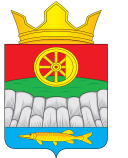 КРУТОЯРСКИЙ  СЕЛЬСКИЙ  СОВЕТ ДЕПУТАТОВУЖУРСКОГО РАЙОНАКРАСНОЯРСКОГО  КРАЯРЕШЕНИЕ29.01.2021                                        с. Крутояр                                           № 4-27рОб утверждении отчета главыКрутоярского сельсовета за 2020 годНа основании части 11.1 статьи 35 и части 5.1 статьи 36 Федерального закона от 06.10.2003 года № 131-ФЗ «Об общих принципах организации местного самоуправления в Российской Федерации», п.1, пп.5 статьи 15, Устава Крутоярского сельсовета,  Крутоярский  сельский Совет депутатов РЕШИЛ:Отчет главы Крутоярского сельсовета за 2020 год принять к сведению,  дать удовлетворительную оценку деятельности главы сельсовета.Решение вступает в силу в день, следующий за днем его официального опубликования в газете Крутоярские вести.ОТЧЕТ ГЛАВЫ О РЕЗУЛЬТАТАХ ДЕЯТЕЛЬНОСТИДеятельность администрации Крутоярского сельсовета в минувшем периоде строилась в соответствии с федеральным и краевым законодательством, Уставом сельсовета. Вся работа Главы сельсовета и администрации направлена на решение вопросов местного значения в соответствии с требованиями ФЗ от 06.10.2003 131–ФЗ «Об общих принципах организации местного самоуправления в РФ».    Главным направлением деятельности администрации является обеспечение жизнедеятельности селян, что включает в себя, прежде всего содержание социально- культурной сферы, водоснабжением и благоустройство улиц, дорог; работа по предупреждению и ликвидации последствий чрезвычайных ситуаций, обеспечение первичных мер пожарной безопасности и многое другое. Администрация сельсовета -  именно тот орган власти, который решает самые насущные, самые близкие и часто встречающиеся повседневные проблемы своих жителей.Именно поэтому местное самоуправление должно эффективно отвечать на тот запрос, который существует, и мы на территории сельсовета  стремимся создать механизмы, которые способствовали бы максимальному стимулированию деятельности нашей поселенческой власти.  Успех преобразований, происходящих в поселении, во многом зависит от нашей совместной работы и от доверия друг к другу - доверия людей к власти и наоборот власти к людямДля информации населения о деятельности администрации сельсовета используется официальный сайт Крутоярского сельсовета, где размещаются нормативные правовые документы. Сайт поддерживается в актуальном состоянии. Для обнародования нормативных правовых актов используются информационные стенды.На сегодняшний день граждане могут пользоваться услугами через сеть Интернет, воспользоваться услугами МФЦ.   Главными задачами в работе администрации сельсовета стоят вопросы:• исполнение бюджета сельсовета;• благоустройство территорий населенных пунктов, развитие инфраструктуры, обеспечение жизнедеятельности поселения;• взаимодействие с предприятиями и организациями всех форм собственности с целью укрепления и развития экономики поселения.Результаты обсуждения  по тому или иному вопросу  принимаются на Совете депутатов  и утверждаются соответствующими Решениями.Правовой основой деятельности органа местного самоуправления является:- соблюдение законов;- наделение государственными полномочиями;- обязательное  выполнение Указов и распоряжений Президента РФ, Федеральных законов и прочих нормативных актов Правительства России.Прошедший год был непростым и напряженным, как в решении социально-экономических, так и финансовых задач.Работа с Советом депутатовИзбрано в состав Совета депутатов 10 человек, на 01.01.2021 года -действующих депутатов  10 человек, которые состоят в 3 постоянных депутатских комиссиях: - по финансам, бюджету и налоговой политике (председатель Артеменко С.В.)  - по вопросам социального развития (председатель Петрова Т.Ю.)- по вопросам ЖКХ и благоустройства территории (председатель Ланин В.А.). В целях реализации плана мероприятий за 2020 год проведено 6  сессий сельского Совета  депутатовНа заседаниях рассмотрено и  принято в целом 23 решения. Основные вопросы, которые рассмотрены советом депутатов в 2020 году:За прошлый год вносились изменения в Устав поселения – он приводился в соответствие с меняющимся законодательством. Вносились изменения в бюджет поселения на 2020 год, в соответствии с насущными проблемами поселения, изменения в решения об установлении земельного налога, в правила благоустройства.- об исполнении бюджета муниципального образования за 2019 год - в связи с изменением федерального законодательства, совет депутатов вносил изменения в действующие на территории поселения нормативно-правые акты,- принимались решения по утверждению различных положений, необходимых для деятельности администрации поселения;- рассматривался и утверждался бюджет муниципального образования на 2021 год и плановый период.Обязательным условием работы Совета депутатов является открытость, достоверность и доступность. Совет депутатов в течение 2020 года тесно сотрудничал с прокуратурой района.Демографическая ситуация поселенияВ состав территории сельсовета входят 9 населенных пунктов, в которых по состоянию на 1 января 2021 года  постоянно зарегистрировано население в количестве 2991 человек. Умерло в 2020 году 26 человек, родилось 30  человек. Население, динамика и его возрастная структура является важнейшими социально-экономическими показателями, влияющими на сбалансированное и устойчивое развитие территории сельского поселения.БюджетБезусловно, ключевыми вопросами, рассматриваемыми Советом депутатов, являются вопросы утверждения бюджета и отчета о его исполнении.Реализация полномочий органов местного самоуправления в полной мере зависит от обеспечения финансами. Формирование бюджета – наиболее важный и сложный вопрос в рамках реализации полномочий и является  главным финансовым инструментом для достижения стабильности социально-экономического развития поселения и показателей эффективности.		                                                                                                                                            Расходы бюджета муниципального образования Крутоярского сельсовета  за 2020 год по муниципальным программам :Программы:Развитие культуры, спорта и молодежной политики на территории муниципального образования Крутоярский сельсовет;Подпрограммы:1.  «Развитие культуры села»	 - 4 млн 629 тыс. 728 руб.	 2. «Организация и развитие библиотечного обслуживания» - 0 тыс. 0 руб.3. «Развитие физической культуры и спорта» - 140 тыс.  991 руб.4. «Молодёжная политика» - 0,02. Развитие жилищно-коммунального хозяйства, обеспечение комфортных и безопасных условий жизни на территории Крутоярского сельсовета	Подпрограммы:«Благоустройство территории и улучшение технического состояния дорог Крутоярского сельсовета» - 3 мил. 063 тыс. 340 руб.«Обеспечение пожарной безопасности территории, профилактика терроризма, экстремизма и чрезвычайных ситуаций»  - 2 мил. 031 тыс. 859 руб.    3. «Поддержка жилищно-коммунального хозяйства  на территории Крутоярского сельсовета» - 1млн., 497тыс. 612 руб.	Непрограммная часть расходов:- обеспечение деятельности Главы муниципального образования Крутоярского сельсовета- обеспечение деятельности исполнительно-распорядительного органа Крутоярского сельсовета;-межбюджетные трансферты из бюджета поселения бюджету муниципального района в соответствии с заключенным соглашением ( клубы и массовый спорт);- мероприятия в области других общегосударственных вопросов;- мобилизационная и войсковая подготовка; - создание и обеспечение деятельности административных комиссий;- резервный фонд, защита населения и территории от чрезвычайных ситуаций природного и техногенного характера;-  выплата пенсии за выслугу лет лицам, замещавшим муниципальные должности, должности муниципальной службы в органах местного самоуправления.  Муниципального долга Администрация Крутоярского сельсовета не имеет.Недостач и хищений денежных средств и материальных ценностей за 2020 г. не обнаружено ( не выявлено).Противодействие коррупцииВся информация об органах местного самоуправления, о составе, о принимаемых нормативных правовых актах, событиях, отчеты об исполнении бюджета и др.  регулярно размещается на официальном сайте  Крутоярского сельсовета: http://krutoyar-adm.ru,  чем обеспечивается открытость и прозрачность деятельности органов местного самоуправления.У жителей Крутоярского сельсовета есть  возможность обращаться по возникающим  вопросам в органы местного самоуправления лично, письменно и в  виде электронного обращения.Администрацией и Советом депутатов осуществляются меры по  противодействию коррупции  в границах населенных пунктов Крутоярского сельского поселения, для этого создана и работает комиссия по противодействию коррупции и урегулированию конфликта интересов на муниципальной службе. Ведется контроль за соблюдением муниципальными служащими ограничений и запретов, установленных законодательством. Ежегодно муниципальные служащие и депутаты сельского Совета депутатов подают сведения о своих доходах и имущественных обязательствах работодателю, и они размещаются в сети Интернет.Работа с документами и обращениями гражданВажным направлением в  деятельности администрации и  совета депутатов считаем прием жителей, избирателей и работу по обращениям граждан. Наряду с письменными обращениями непосредственно на приеме также поступают устные обращения по телефону и в приемную администрации, население обращается с различными вопросами при встрече на улице, приходят на личный прием к главе сельсовета. Такие обращения тоже находят отклик, и если решить данную проблему сразу не представляется возможным, то по такому обращению готовится запрос и обращение ставится на контроль.Специалистами ведётся ежедневная работа с населением по выдаче различных форм справок, ведётся статистический учёт по всем направлениям деятельности органов местного самоуправления.Подача гражданами в органы местного самоуправления письменных и устных обращений - это важнейшее средство реализации их прав и законных интересов, возможность воздействовать на принятие решений на местном уровне.   Для власти – это средство обратной связи, позволяющее выявить проблемы, наметить пути их разрешения и способствовать, таким образом, улучшению жизни в поселении. Прием граждан по личным вопросам осуществлялся Главой муниципального образования  понедельник и четверг  с 8.00 до 10.00 часов  и с 15.00 до 17.00 часов. На личный прием в 2020 году обратилось 200 человек, поступило 83  письменных обращений.   По характеру вопросов больше всего жителей поселения волнуют такие проблемы:  спил деревьев, установка освещения, земельные отношения, водоснабжение, социальные вопросы, дороги, бродячий скот и собаки и т.д. Граждане обращались в администрацию поселения по поводу выдачи справок, оформления документов на получение льгот, адресной помощи, детских пособий, материальной помощи, оформления домовладений и земельных участков в собственность. Поступали вопросы по содержанию и ремонту дорог, межеванию земель, освещению, по вопросам коммунального хозяйства. Администрация регулярно проводит подворные обходы, подготавливала отчеты деятельности администрации, а также отвечала на письма и запросы органов власти организаций и населения. Администрацией в 2020 году по обращениям граждан было выдано 2253 справок, по запросам различных служб было выдано 25 бытовых характеристик. Все заявления и обращения были рассмотрены своевременно и по всем даны ответы и разъяснения. Нормативные правовые акты за 2020 годВ 2020 году администрацией принято 120 постановлений, 42 распоряжения по основной деятельности. Все нормативно - правовые документы регулярно публикуются в муниципальной газете «Крутоярские Вести» и на официальном сайте Крутоярского сельсовета. В установленные законодательством  сроки нормативные правовые акты направляются  в Администрацию Губернатора Красноярского края для включения  в регистр муниципальных нормативных правовых актов, а также прокуратуру Ужурского района.Социальная политикаСоциальная защита направлена на оказание мер социальной поддержки пенсионерам, малообеспеченным, многодетным семьям, семьям, попавшим в трудно жизненную ситуацию, инвалидам. Специалистом по социальной работе в 2020 году,  обслужено 1212 человек и оказано 1406 услуг различного содержания. Своевременно  оказывались меры социальной поддержки гражданам, имеющим льготную категорию, труженикам тыла - 7, вдовам ВОВ - 1, ветеранам труда - 218, инвалидам - 238, детям  инвалидам – 30, малоимущим и неблагополучным  семьям. На территории  проживают 72 многодетных семьи, из которых 298 детей,  получают ежегодное пособие к школе в размере 2400 рубля 180 детей. В 2020 году получали ежемесячное детское пособие 242 семьи. В связи с долгосрочной целевой программой « Социальная поддержка населения Красноярского края», 5 семей, состоящие из пенсионеров,  получили материальную помощь на ремонт жилья, 16 многодетных семей на ремонт печного отопления  и электропроводки,  22 многодетных семьи оказавшихся  в трудной жизненной ситуации. Семей имеющих несовершеннолетних детей и  находящихся в социально опасном положении  в 2020 году на территории сельсовета  6. Семьи находятся на профилактическом учете, с которыми  проводится индивидуальная работа. Совместно с администрацией сельсовета и участковым полиции проводилась разъяснительная работа с родителями по надлежащему исполнению родительских обязанностей, поддержания чистоты и порядка в жилом помещении. Проводятся рейды в асоциальные семьи с целью изучения жизни детей из неблагоприятных семей, и своевременного проведения профилактических мероприятий по пресечению правонарушений.Управление муниципальным имуществомВ целях предоставления информации в виде выписок и бухгалтерского учета, в администрации ведется Реестр муниципального имущества.        В отчетном периоде специалистами администрации продолжилась работа по регистрации муниципальной собственности на эти объекты в Регистрационной палате.Деятельность предприятий и индивидуальных предпринимателей на территории сельского поселенияВсего на территории поселения:23 торговые точки,1 предприятия питанияЗарегистрировано 13 индивидуальных предпринимателей. Также на территории РАЙПО, АЗС, шиномонтажка, филиал подстанции,  почта, где производится доставка пенсий, газет, пособий, плата за коммунальные платежи.                  Благоустройство Одним из основных направлений в работе администрации является благоустройство населенных пунктов. В 2019 году  правила Благоустройства, приведенные в соответствие с новым законодательством   Вопросы благоустройства территории сельского поселения за отчетный период также заслуживают особого внимания. С началом теплых весенних дней, население активно начинает заниматься уборкой своих придомовых территорий. Жители приводят в порядок фасады зданий, ограждения своих домовладений. Рабочими по благоустройству и осужденными постоянно поддерживается порядок на прилегающей территории. В апреле - мае были проведены субботники по уборке территории поселения. Некоторым жителям в 2019 году были выписаны предписания, которые были устранены.  В 2020 году работа в этом направлении будет продолжена. В проводимых мероприятиях по благоустройству Крутоярского сельского поселения активное  участие принимают  работники администрации сельсовета, работники и учащиеся Крутоярской  школы, работники клубов и библиотек, детского сада,  депутаты и неравнодушные жители поселения. В летний период, рабочими, состоящими на учете в центре занятости осужденными, велась уборка населенных пунктов от мусора, проводилось окашивание сорной растительности и конопли  мест общего пользования. В рамках благоустройства за 2019 год проведено 15 сходов граждан, на которых рассмотрены вопросы по благоустройству, по ГО и ЧС, пастьбе скота частного сектора 7 субботников, ликвидировано 10 стихийных свалок. Благоустройство кладбищНа территории сельсовета  имеется 4 кладбища. Не все огорожены. Работа по наведению на них должного санитарного порядка имеет ряд трудностей. На содержание кладбищ в администрации на заложены денежные средства, нет обслуживающей организации, нет правоустанавливающих документов.  Вопрос благоустройства был и остается одним из самых актуальных вопросов на территории населенных пунктов поселения.ГО и ЧСПри администрации поселения работают  комиссии: по ЧС и ГО, Совет профилактики, в 2014 году создан муниципальный пожарный пост. Разработаны,  утверждены и выставлены на сайт Крутоярского сельсовета все нормативно-правовые акты в области ГО И ЧС. Кроме того на сайте есть все памятки, по пожарной безопасности, по весеннему паводку, как вести себя в зимнее время на льду и т.д.  С жителями на сходах проводились  беседы  по технике пожарной безопасности, среди них распространялись  «Памятки об основных требованиях пожарной безопасности». Несмотря на то, что систематически проводится профилактическая работа по пожарной безопасности в населенных пунктах, за 2020 год неоднократно весной и осенью происходили возгорания сухой растительности, происходили пожары в частном секторе, из-за неосторожного обращения с огнем. В соответствии с требованиями нормативно-правовых актов в области пожарной безопасности НПБ-88-2001, в целях обеспечения сохранения жизни и здоровья многодетных семей и семей, находящихся в трудной жизненной ситуации, проживающих на территории Крутоярского сельсовета, в жилых домах была проведена проверка пожарных дымовых извещателей.На территории сельсовета нет специально отведенных мест для купания.Освещение    Актуальной проблемой является уличное освещение.    Протяженность линий уличного освещения составляет около 30 км. На протяжении всего года проводилось регулярное обслуживание сетей уличного освещения по восстановлению рабочего состояния неисправных, недействующих осветительных приборов или замене их  новыми, с улучшенными характеристиками по освещенности. Проведены мероприятия по энергоэффективности уличного освещения. В 2020 году был произведен демонтаж и ремонт  12 уличных светильников.ДорогиСодержание и строительство дорог в поселении, протяженность которых в черте населенных пунктов составляет более 30 км, является одной из функций администрации. Для очистки от снега дорог в зимнее время, проездов в населенных пунктах привлекалась по договорам специальная техника, ГП КК  Балахтинское ДРСУ ВодоснабжениеДля нас остаются острыми вопросы водоснабжения в населенных пунктах. В 2020 году продолжили работу по  оформлению права собственности на все водопроводные сети, здания сельских клубов.  Обслуживающей организацией по оказанию услуг  по водоснабжению на территории сельсовета является ООО Сибтепло. Требуют ремонта водопроводы и колонки  во всех населенных пунктах территории Крутоярского сельсовета  Вода на всей территории не соответствует по качеству, превышены нормы нитратов и железа. Необходимы денежные средства для создания санитарных зон. Земельные отношенияПолномочия по земельным отношениям переданы в район. В целях учета личных подсобных хозяйств на территории поселения в соответствии с Федеральным законом «О личном подсобном хозяйстве» ведется похозяйственный учет сведения, ведение похозяйственных книг осуществляется постоянно и на основании сведений, предоставляемых на добровольной основе гражданами, ведущими личное подсобное хозяйство. За отчетный период количество постоянных хозяйств в сельских населенных пунктах составило 803 хозяйства. Организация работы по сокращению недоимки.Местный бюджет Крутоярского сельского поселения формируется за счет налоговых и неналоговых доходов, взимаемых в свою очередь, с физических и юридических лиц. Налоговые доходы напрямую влияют на социальную сферу сельского поселения: на ремонт и содержание дорог, оплату электроэнергии, содержание муниципального имущества, содержание культуры, аппарата администрации. Для снижения задолженности и повышения эффективности исполнения доходной части бюджета Крутоярского сельсовета, работниками  администрации постоянно проводится разъяснительная работа, подача информации по своевременной уплате В настоящее время продолжается работа с налогоплательщиков,умерших, не проживающих на территории, адреса прописки, уточнение собственника земли и имущества.Воинский учетАдминистрацией ведется исполнение отдельных государственных полномочий в части ведения воинского учета в соответствии с требованиями закона РФ «О воинской обязанности и военной службе» На воинском учете состоит 633 человека, из них:- ГПЗ – 567, в том числе  офицеров-13; - граждан подлежащих призыву на военную службу, не пребывающих в запасе - 53 человек.Воинский учет граждан запаса и граждан, подлежащих призыву на военную службу, осуществлялся в соответствии с планом на 2020 год, согласованный главой сельсовета и ВК Ужурского района, Красноярского края.  За отчетный период были внесены изменения учетных данных граждан, пребывающих в запасе и призывников. Производилась постановка на воинский учет и снятие с воинского учёта. Сформировано 14 личных дел на юношей призывного возраста. Призваны на воинскую службу в период весеннего и осеннего призыва 4 жителя поселения. Проведена сверка учетных карточек с картотекой отдела воинского комиссариата. Уточнены учетные данные ГПЗ. Проводилась работа с уклонистами: повторное оповещение, беседа с родителями.Спорт, занятость молодежиЕжегодно администрация уделяет особое внимание на развитие массового спорта и вовлечение молодежи в спортивную жизнь поселения. При активной поддержке районной администрации,  директоров школ, инициативных жителей поселения, учителя физкультуры на территории поселения проводятся спортивные мероприятия, ставшие уже традиционными:  соревнования по борьбе, волейболу, турнир.Наши спортсмены в 2020 году принимали активное участие в местных, районных, межрайонных  турнирах по мини футболу, на которых занимали призовые места.Таким образом, расширяя возможности системного развития массовой физической культуры и спорта на селе, мы стараемся воспитывать на этой основе физически здоровое население. Число граждан систематически занимающихся физической культурой и спортом в нашем поселении увеличивается, и это радует. Занятость молодежи – остается  острой проблемой. Культурный досугПриоритетными направлениями обособленных  подразделений МАУК «ЦКС Ужурского района»  в  первую  очередь  считаем:Развитие  культурной  деятельности  на  территории наших поселений;Удовлетворение  культурных  потребностей  жителей села;Создание привлекательного имиджа поселений;Развитие  и  сохранение  художественного  и  самодеятельного   творчества; Содействие творческой активности подростков и молодежи;Создание благоприятной среды для детей и семей находящихся в СОП;Выявление и развитие способностей у жителей.За 2020 год в учреждениях культуры (далее УК) было проведено 628 культурно-массовых мероприятия, которые посетили 11436 человек. В числе этих мероприятий 978 были платные. Их посетили 5247 человек.Культурно-массовые мероприятия отражают следующие направления работы:патриотическое воспитание населения; работа с детьми и подростками; работа с молодёжью; работа с семьями; работа с  людьми пожилого возраста; профилактическая работа детей и подростков; сохранение национальных традиций; популяризация календарных и народных праздников.Формы проведения мероприятий различны, наиболее распространенные следующие: концертные программы, дискотеки,театрализованные представления, конкурсные, развлекательные программы, митинги, народные гулянья, выставки ДПТ и ИЗО, творческие мастерские,квесты,социальные акции.кинопоказы, мультпоказыпрофилактические кинопоказы,семейные вечера.В учреждениях ведется активная деятельность клубных формирований. В шести клубах работают 45 формирований, которые посещают 487 разновозрастных участника. Формирования имеют разные виды: кружки, клубы любителей, клубы по интересам, любительские объединения. А так же различную направленность: танцевальную, вокальную, театральную, декоративно-прикладную,  изобразительную, спортивную и др. В течении 2020 года участники художественной самодеятельности УК, находящихся на территории Крутоярской администрации, принимали участие в мероприятиях районно уровня:- В районном фестивале бардовской и авторской песни «По натянутым струнам»  Белорощинский СК, Андроновский СК (диплом участника). - Все специалисты учреждений культуры находящиеся на территории Крутоярского сельсовета приняли участие в народном гулянье «Широкая    Масленица»      -В Крутоярском СДК прошёл районный фестиваль сельского творчества «Содружество талантов»,  в концертной программе принимали участие, Юхновец  Геннадий Максимович, художественный руководитель Белорощинского  СК,  Краева Татьяна Витальевна, танцевальная группа «Ритм» Андроновского СК, и рукодельница Ильиных Татьяна Николаевна приняла участие в выставке ИЗО и ДПТ, все участники получили дипломы за участие в фестивале. Подготовил и провел фестиваль коллектив Крутоярского СДК, в проведении участвовали так-же и художественные руководители сельских клубов.          После фестиваля прекратилась работа клубных учреждений из-за пандемии в обычном режиме. И в апреле месяце  пришли другие формы работы, ОНЛАЙН мероприятия.       Участие в районных ОНЛАЙН мероприятиях:-Электронная выставка рисунков «Радость Победы», приняли участие   Крутоярский СДК, Белорощинский СК, Новорокитский СК, Алексеевский СК, Андроновский СК (дипломы участников);-Акция «Бессмертный полк» Белорощинский СК, Андроновский СК.-Районный фото конкурс «Наши питомцы» Крутоярский СДК, Белорощинский СК, Андроновский СК, Новорокитский СК (дипломы участника);-В электронной  выставке «Мой цветущий сад» участвовали жители Крутояра,  Новорокитки, Белой рощи;- Среди учреждений культуры проходил конкурс по благоустройству пред -    клубной территории  «Территория чистоты, красоты  и уюта» в нём приняли     участие Крутоярский СДК, Белорощинский СК, Андроновский СК,   Алексеевский СК ( дипломы участников и памятные призы);- В районной выставке по  прикладному творчеству «Снеговик», приняли     участие, студия ДПТ  «Самоделкин»  Крутоярского СДК, Новорокитский СК (диплом  участника);- Районный интернет –конкурс ИЗО  «Мой город моё село» участниками стали    посетители клубных формирований ИЗО Крутоярского СДК, Белорощинского СК (диплом участника)- Крутоярский СДК принял участие в районном конкурсе среди учреждений     культуры, по новогоднему оформлению  «Новогодняя     сказка» (диплом   победителя и приз);-В краевом фестивале детского спектакля «Колобок» принял участие театральный кружок Белорощинского СК (диплом участника);Учреждения культуры в 2020г. на своей территории использовали  в работе ОНЛАЙН мероприятия:-мастер-классы по ДПТ;-фото-выставки;-видео-викторины;-познавательные игры;-онлайн концерты и на открытой площадке;-онлайн поздравления;-социальные акции.В 2021году учреждения культуры администрации Крутоярского сельсовета планируют дальнейшее проведение брендовых мероприятий. БиблиотекаОсновные контрольные показатели по библиотечному обслуживанию молодежи 15-30 лет в 2019 году Крутоярской сельской-библиотеки-филиала № 21 МБУК «ЦБС Ужурского района»Отчет Крутоярской сельской библиотеки-филиала №21 МБУК "ЦБС Ужурского района" о выполнении плановых показателейСельское хозяйствоНа территории сельского поселения находятся  крупное сельскохозяйственное предприятие  СПК «Андроновский». Предприятие занимается выращиванием и откормом крупного рогатого скота мясных пород, заготовкой молока, заготовкой кормов. Если сельскохозяйственное предприятие постоянного увеличивает поголовье, то в личных подсобных хозяйствах прослеживается тенденция снижения крс, стали меньше сажать картофеля, овощных культур. Сельское хозяйство является основным видом деятельности в нашем поселении, и его главная часть – растениеводство. Общая площадь поселения составляет 42263,0 га, из них на долю посевной площади приходится 12457 га.Администрация в тесном контакте работает с СПК «Андроновский», который находится на территории сельского поселения  и постоянно помогает администрации техникой, материалами. Общественный порядокНа территории поселения систематически проводятся рейды по проверке неблагополучных семей и профилактике правонарушений среди несовершеннолетних. С целью предотвращения возможных террористических актов, предупреждения и выявления преступлений участковым уполномоченным полиции осуществлялись мероприятия по проверке объектов жизнеобеспечения и жилого сектора. Проводился анализ складывающейся оперативной обстановки в целях повышения эффективности работы по снижению уровня преступности. Совместно с участковым в 2020 году мы занимались и такими вопросами, как проведение рейдов по благоустройству, по пожарной безопасности, посещали неблагополучные семьи, проводили профилактическую работу с неблагонадёжными гражданами.О перспективах поселения на 2021 год  Основные задачи на будущее:- целенаправленная работа по увеличению налогооблагаемой  базы и увеличение   собственных доходов бюджета; - текущий ремонт дорог; - установка новых светильников и приборов учёта с таймером времени уличного освещения;- продолжится работа по оформлению и постановке на кадастровый учет бесхозяйных объектов –  кладбищ, клубов, теплотрасс;- закупка и установка дорожных знаков;- сократить расходы за электроэнергию за счет установки энергосберегающего оборудования;- реализовать мероприятия по благоустройству населенных пунктов;- и другие не менее важные задачи, которые позволят жить лучше и комфортнее  жителям нашего поселения. Председатель Крутоярского сельского Совета депутатовВ.С. Зеленко _____________Глава Крутоярского сельсоветаЕ.В. Можина _______________Приложение к решениюКрутоярского сельского Совета депутатов от 29.01.2021 № 4-27р2019 год2019 год2020г.2020г.2020г.2020г.Бюджет на начало годаБюджет на начало года11 млн. 612 тыс. руб.11 млн. 612 тыс. руб.14 млн. 470 тыс. руб.14 млн. 470 тыс. руб.14 млн. 470 тыс. руб.14 млн. 470 тыс. руб.Исполнение на конец года  Исполнение на конец года  13 млн. 959 тыс. 334 руб.13 млн. 959 тыс. 334 руб.16 млн. 831 тыс. 028 руб.16 млн. 831 тыс. 028 руб.16 млн. 831 тыс. 028 руб.16 млн. 831 тыс. 028 руб.Дополнительно за счет выигранных краевых и районных грантов, спонсорской помощи привлечено на территорию сельсоветаДополнительно за счет выигранных краевых и районных грантов, спонсорской помощи привлечено на территорию сельсовета 239 тыс. 500 руб. (содержание автомобильных дорог) 390 тыс.( тротуар по ул. Почтовая с. Крутояр), 92 тыс. (освящение), 573 тыс. ( строительство площадок, приобретение контейнерного оборудования).  239 тыс. 500 руб. (содержание автомобильных дорог) 390 тыс.( тротуар по ул. Почтовая с. Крутояр), 92 тыс. (освящение), 573 тыс. ( строительство площадок, приобретение контейнерного оборудования).  255 тыс. 500 руб. (содержание автомобильных дорог) 415 тыс.( капитальный ремонт дороги), 99,5 тыс. (освящение), 1 млн. 030 тыс. ( повышение инженерно технических изысканий, экспертиз проектной документации по воде), 823,6 тыс., (ремонт памятника «Воину –освободителю», 591,4 тыс., ( разработка документации на капитальный ремонт культурно-досуговых учреждений).  255 тыс. 500 руб. (содержание автомобильных дорог) 415 тыс.( капитальный ремонт дороги), 99,5 тыс. (освящение), 1 млн. 030 тыс. ( повышение инженерно технических изысканий, экспертиз проектной документации по воде), 823,6 тыс., (ремонт памятника «Воину –освободителю», 591,4 тыс., ( разработка документации на капитальный ремонт культурно-досуговых учреждений).  255 тыс. 500 руб. (содержание автомобильных дорог) 415 тыс.( капитальный ремонт дороги), 99,5 тыс. (освящение), 1 млн. 030 тыс. ( повышение инженерно технических изысканий, экспертиз проектной документации по воде), 823,6 тыс., (ремонт памятника «Воину –освободителю», 591,4 тыс., ( разработка документации на капитальный ремонт культурно-досуговых учреждений).  255 тыс. 500 руб. (содержание автомобильных дорог) 415 тыс.( капитальный ремонт дороги), 99,5 тыс. (освящение), 1 млн. 030 тыс. ( повышение инженерно технических изысканий, экспертиз проектной документации по воде), 823,6 тыс., (ремонт памятника «Воину –освободителю», 591,4 тыс., ( разработка документации на капитальный ремонт культурно-досуговых учреждений). ДОХОДЫДОХОДЫДОХОДЫДОХОДЫДОХОДЫДОХОДЫДОХОДЫДОХОДЫ№Наименование доходаНаименование дохода2019 план2019 план2019 факт2020 план2020 факт1Налог на доходыНалог на доходы3323,83323,83287,03889,83883,72Доходы от уплаты акцизовДоходы от уплаты акцизов239,7239,7267,1273,2243,93Единый сельхозналогЕдиный сельхозналог7,027,027,0227,127,14Налог на имуществоНалог на имущество230,0230,0214,5158,7159,95Земельный налогЗемельный налог2095,02095,02048,42602,12605,86ГоспошлинаГоспошлина0,00,00,00,00,07Доходы , получаемые в виде арендной либо иной платыДоходы , получаемые в виде арендной либо иной платы145,2145,2145,265,865,88Прочие поступления от денежных взысканий, штрафовПрочие поступления от денежных взысканий, штрафов0,00,00,00,00,09Штраф в сфере закупокШтраф в сфере закупок0,00,00,00,00,010дотации на выравнивание бюджетной обеспеченности дотации на выравнивание бюджетной обеспеченности 3896,63896,63896,65152,85152,811Прочие межбюджетные трансфертыПрочие межбюджетные трансферты2321,12321,12289,15164,95127,212СбалансированностьСбалансированность3876,83876,83876,83337,33337,313субвенции на осуществление первичного воинского учетасубвенции на осуществление первичного воинского учета296,4296,4296,4369,0346,3РАСХОДЫРАСХОДЫРАСХОДЫРАСХОДЫРАСХОДЫРАСХОДЫРАСХОДЫРАСХОДЫНаименование расходовНаименование расходов2019 план2019 план2019 факт2020 план2020 факт1211 Зарплата211 Зарплата4218,94218,94207,94848,24825,22212 Командировочные212 Командировочные0,00,00,00,00,03213 Начисления на зарплату213 Начисления на зарплату1391,61391,61381,41454,51447,24221 Почта, сайт, связь, интернет, эл/документ221 Почта, сайт, связь, интернет, эл/документ111,6111,6111,6135,8135,85222 Возмещение расходов за проезд222 Возмещение расходов за проезд0,00,00,00,06223 Электроэнергия223 Электроэнергия948,9948,9948,9932,9932,97225 пожарная сигнализация, заправка картриджей, ш/монтаж, тех. осмотр, очистка снега, повышение качества содержания территории поселения в частоте и порядке, а так же содержания мест захоронения в надлежащем виде, ремонт тротуара в с. Крутояр, установка и приобретение контейнеров 225 пожарная сигнализация, заправка картриджей, ш/монтаж, тех. осмотр, очистка снега, повышение качества содержания территории поселения в частоте и порядке, а так же содержания мест захоронения в надлежащем виде, ремонт тротуара в с. Крутояр, установка и приобретение контейнеров 1635,21635,21635,21578,31578,38226 Прокачка скважин, отбор проб воды, определение зон санитарной охраны объектов водоснабжения, привлечение  осужденных направленных от ФКУ УИИ ГУФСИН отбывающих наказание в виде исправительных работ, 1С, подписка, конопля, зарплата водителя и бухгалтера, подписка, публикация в журнале, тех условия, содержание дорог, уничтожение дикорастущей конопли, межевание земельных участков, разработка документации на повышение технических изысканий проектных работ, экспертиз226 Прокачка скважин, отбор проб воды, определение зон санитарной охраны объектов водоснабжения, привлечение  осужденных направленных от ФКУ УИИ ГУФСИН отбывающих наказание в виде исправительных работ, 1С, подписка, конопля, зарплата водителя и бухгалтера, подписка, публикация в журнале, тех условия, содержание дорог, уничтожение дикорастущей конопли, межевание земельных участков, разработка документации на повышение технических изысканий проектных работ, экспертиз1010,21010,2833,93687,43687,49241 Субсидии клубам 241 Субсидии клубам 0,00,00,00,00,010251 обеспечение деятельности подведомственных учреждений 251 обеспечение деятельности подведомственных учреждений 142,7142,7142,7201,0201,011263 Доплата к пенсии263 Доплата к пенсии12,012,012,052,352,312290  Проведение физкультурно-спортивных мероприятий, возмещение судебных расходов, резервный фонд администрации, уплата прочих налогов, сборов.   290  Проведение физкультурно-спортивных мероприятий, возмещение судебных расходов, резервный фонд администрации, уплата прочих налогов, сборов.   340,7340,7325,71057,31042,313310 Обеспечение первичных мер пожарной безопасности. (Спецодежда), прочая закупка товаров, работ и услуг, для обеспечения гос.(муниципальных) нужд310 Обеспечение первичных мер пожарной безопасности. (Спецодежда), прочая закупка товаров, работ и услуг, для обеспечения гос.(муниципальных) нужд93,693,693,6333,7333,714340  Обеспечение первичных мер пожарной безопасности, снижение уровня износа коммунальной инфраструктуры, повышение качества освещенности улиц и дорог в населенных пунктах поселения, снижение нарушений общественного порядка, уголь, ГСМ, конверты, канц. товары, картриджи. 340  Обеспечение первичных мер пожарной безопасности, снижение уровня износа коммунальной инфраструктуры, повышение качества освещенности улиц и дорог в населенных пунктах поселения, снижение нарушений общественного порядка, уголь, ГСМ, конверты, канц. товары, картриджи. 597,0597,0597,0842,4842,4№ п/пПоказателиЯнварьФевральМартАпрельМайИюньИюльАвгустСентябрьОктябрьНоябрьДекабрьДекабрь1.Число читателей- детей до 14 лет всего (нарастающим итогом)1381932273263343392.В том числе читателей - детей до 14 лет, обслуженных вне стен библиотеки(пункты выдачи, передвижки) (нарастающим итогом)51511233.Число посещений читателей до 14 лет всего (нарастающим итогом)37581410301437153516294.В том числе посещений читателей до 14 лет вне стен библиотеки (пункты выдачи, передвижки) (нарастающим итогом)53611235.Количество книговыдач читателям до 14 лет всего (нарастающим итогом)1478322441164519469748506.В том числе количество книговыдач читателям до 14 лет вне стенбиблиотеки (пункты выдачи, передвижки) (нарастающим итогом)81132246Основные контрольные показатели по библиотечному обслуживанию населения Крутоярской сельской библиотеки - филиала №21 МБУК "ЦБС Ужурского района" в 2020 годуОсновные контрольные показатели по библиотечному обслуживанию населения Крутоярской сельской библиотеки - филиала №21 МБУК "ЦБС Ужурского района" в 2020 годуОсновные контрольные показатели по библиотечному обслуживанию населения Крутоярской сельской библиотеки - филиала №21 МБУК "ЦБС Ужурского района" в 2020 годуОсновные контрольные показатели по библиотечному обслуживанию населения Крутоярской сельской библиотеки - филиала №21 МБУК "ЦБС Ужурского района" в 2020 годуОсновные контрольные показатели по библиотечному обслуживанию населения Крутоярской сельской библиотеки - филиала №21 МБУК "ЦБС Ужурского района" в 2020 годуОсновные контрольные показатели по библиотечному обслуживанию населения Крутоярской сельской библиотеки - филиала №21 МБУК "ЦБС Ужурского района" в 2020 годуОсновные контрольные показатели по библиотечному обслуживанию населения Крутоярской сельской библиотеки - филиала №21 МБУК "ЦБС Ужурского района" в 2020 годуОсновные контрольные показатели по библиотечному обслуживанию населения Крутоярской сельской библиотеки - филиала №21 МБУК "ЦБС Ужурского района" в 2020 годуОсновные контрольные показатели по библиотечному обслуживанию населения Крутоярской сельской библиотеки - филиала №21 МБУК "ЦБС Ужурского района" в 2020 годуОсновные контрольные показатели по библиотечному обслуживанию населения Крутоярской сельской библиотеки - филиала №21 МБУК "ЦБС Ужурского района" в 2020 годуОсновные контрольные показатели по библиотечному обслуживанию населения Крутоярской сельской библиотеки - филиала №21 МБУК "ЦБС Ужурского района" в 2020 годуОсновные контрольные показатели по библиотечному обслуживанию населения Крутоярской сельской библиотеки - филиала №21 МБУК "ЦБС Ужурского района" в 2020 годуОсновные контрольные показатели по библиотечному обслуживанию населения Крутоярской сельской библиотеки - филиала №21 МБУК "ЦБС Ужурского района" в 2020 годуОсновные контрольные показатели по библиотечному обслуживанию населения Крутоярской сельской библиотеки - филиала №21 МБУК "ЦБС Ужурского района" в 2020 году№ п/пПоказателиЯнварьФевраль МартАпрельМайИюньИюльАвгустСентябрьОктябрьНоябрьДекабрь1.Число пользователей2493453985625735812.Число посещений читателей (раз)736155819822737294631283.Количество выдач документов (экз.)2754600977158715909894124.Объем фонда (экз.)1439014390143901439014390143905.Количество новых поступлений в фонд (без периодики, даров, перераспределений) в экз. 386.Количество всех поступлений в фонд (с периодикой, дарами, перераспределением) в экз. 1427850923Основные контрольные показатели по библиотечному обслуживанию молодежи 15-30 лет в 2020 году Крутоярской сельской библиотеки- филиала №21 МБУК "ЦБС Ужурского района"Основные контрольные показатели по библиотечному обслуживанию молодежи 15-30 лет в 2020 году Крутоярской сельской библиотеки- филиала №21 МБУК "ЦБС Ужурского района"Основные контрольные показатели по библиотечному обслуживанию молодежи 15-30 лет в 2020 году Крутоярской сельской библиотеки- филиала №21 МБУК "ЦБС Ужурского района"Основные контрольные показатели по библиотечному обслуживанию молодежи 15-30 лет в 2020 году Крутоярской сельской библиотеки- филиала №21 МБУК "ЦБС Ужурского района"Основные контрольные показатели по библиотечному обслуживанию молодежи 15-30 лет в 2020 году Крутоярской сельской библиотеки- филиала №21 МБУК "ЦБС Ужурского района"Основные контрольные показатели по библиотечному обслуживанию молодежи 15-30 лет в 2020 году Крутоярской сельской библиотеки- филиала №21 МБУК "ЦБС Ужурского района"Основные контрольные показатели по библиотечному обслуживанию молодежи 15-30 лет в 2020 году Крутоярской сельской библиотеки- филиала №21 МБУК "ЦБС Ужурского района"Основные контрольные показатели по библиотечному обслуживанию молодежи 15-30 лет в 2020 году Крутоярской сельской библиотеки- филиала №21 МБУК "ЦБС Ужурского района"Основные контрольные показатели по библиотечному обслуживанию молодежи 15-30 лет в 2020 году Крутоярской сельской библиотеки- филиала №21 МБУК "ЦБС Ужурского района"Основные контрольные показатели по библиотечному обслуживанию молодежи 15-30 лет в 2020 году Крутоярской сельской библиотеки- филиала №21 МБУК "ЦБС Ужурского района"Основные контрольные показатели по библиотечному обслуживанию молодежи 15-30 лет в 2020 году Крутоярской сельской библиотеки- филиала №21 МБУК "ЦБС Ужурского района"Основные контрольные показатели по библиотечному обслуживанию молодежи 15-30 лет в 2020 году Крутоярской сельской библиотеки- филиала №21 МБУК "ЦБС Ужурского района"Основные контрольные показатели по библиотечному обслуживанию молодежи 15-30 лет в 2020 году Крутоярской сельской библиотеки- филиала №21 МБУК "ЦБС Ужурского района"Основные контрольные показатели по библиотечному обслуживанию молодежи 15-30 лет в 2020 году Крутоярской сельской библиотеки- филиала №21 МБУК "ЦБС Ужурского района"Основные контрольные показатели по библиотечному обслуживанию молодежи 15-30 лет в 2020 году Крутоярской сельской библиотеки- филиала №21 МБУК "ЦБС Ужурского района"Основные контрольные показатели по библиотечному обслуживанию молодежи 15-30 лет в 2020 году Крутоярской сельской библиотеки- филиала №21 МБУК "ЦБС Ужурского района"Основные контрольные показатели по библиотечному обслуживанию молодежи 15-30 лет в 2020 году Крутоярской сельской библиотеки- филиала №21 МБУК "ЦБС Ужурского района"Основные контрольные показатели по библиотечному обслуживанию молодежи 15-30 лет в 2020 году Крутоярской сельской библиотеки- филиала №21 МБУК "ЦБС Ужурского района"Основные контрольные показатели по библиотечному обслуживанию молодежи 15-30 лет в 2020 году Крутоярской сельской библиотеки- филиала №21 МБУК "ЦБС Ужурского района"Основные контрольные показатели по библиотечному обслуживанию молодежи 15-30 лет в 2020 году Крутоярской сельской библиотеки- филиала №21 МБУК "ЦБС Ужурского района"Основные контрольные показатели по библиотечному обслуживанию молодежи 15-30 лет в 2020 году Крутоярской сельской библиотеки- филиала №21 МБУК "ЦБС Ужурского района"Основные контрольные показатели по библиотечному обслуживанию молодежи 15-30 лет в 2020 году Крутоярской сельской библиотеки- филиала №21 МБУК "ЦБС Ужурского района"Основные контрольные показатели по библиотечному обслуживанию молодежи 15-30 лет в 2020 году Крутоярской сельской библиотеки- филиала №21 МБУК "ЦБС Ужурского района"Основные контрольные показатели по библиотечному обслуживанию молодежи 15-30 лет в 2020 году Крутоярской сельской библиотеки- филиала №21 МБУК "ЦБС Ужурского района"Основные контрольные показатели по библиотечному обслуживанию молодежи 15-30 лет в 2020 году Крутоярской сельской библиотеки- филиала №21 МБУК "ЦБС Ужурского района"Основные контрольные показатели по библиотечному обслуживанию молодежи 15-30 лет в 2020 году Крутоярской сельской библиотеки- филиала №21 МБУК "ЦБС Ужурского района"Основные контрольные показатели по библиотечному обслуживанию молодежи 15-30 лет в 2020 году Крутоярской сельской библиотеки- филиала №21 МБУК "ЦБС Ужурского района"Основные контрольные показатели по библиотечному обслуживанию молодежи 15-30 лет в 2020 году Крутоярской сельской библиотеки- филиала №21 МБУК "ЦБС Ужурского района"Основные контрольные показатели по библиотечному обслуживанию молодежи 15-30 лет в 2020 году Крутоярской сельской библиотеки- филиала №21 МБУК "ЦБС Ужурского района"Основные контрольные показатели по библиотечному обслуживанию молодежи 15-30 лет в 2020 году Крутоярской сельской библиотеки- филиала №21 МБУК "ЦБС Ужурского района"Основные контрольные показатели по библиотечному обслуживанию молодежи 15-30 лет в 2020 году Крутоярской сельской библиотеки- филиала №21 МБУК "ЦБС Ужурского района"Основные контрольные показатели по библиотечному обслуживанию молодежи 15-30 лет в 2020 году Крутоярской сельской библиотеки- филиала №21 МБУК "ЦБС Ужурского района"Основные контрольные показатели по библиотечному обслуживанию молодежи 15-30 лет в 2020 году Крутоярской сельской библиотеки- филиала №21 МБУК "ЦБС Ужурского района"Основные контрольные показатели по библиотечному обслуживанию молодежи 15-30 лет в 2020 году Крутоярской сельской библиотеки- филиала №21 МБУК "ЦБС Ужурского района"Основные контрольные показатели по библиотечному обслуживанию молодежи 15-30 лет в 2020 году Крутоярской сельской библиотеки- филиала №21 МБУК "ЦБС Ужурского района"Основные контрольные показатели по библиотечному обслуживанию молодежи 15-30 лет в 2020 году Крутоярской сельской библиотеки- филиала №21 МБУК "ЦБС Ужурского района"Основные контрольные показатели по библиотечному обслуживанию молодежи 15-30 лет в 2020 году Крутоярской сельской библиотеки- филиала №21 МБУК "ЦБС Ужурского района"Основные контрольные показатели по библиотечному обслуживанию молодежи 15-30 лет в 2020 году Крутоярской сельской библиотеки- филиала №21 МБУК "ЦБС Ужурского района"Основные контрольные показатели по библиотечному обслуживанию молодежи 15-30 лет в 2020 году Крутоярской сельской библиотеки- филиала №21 МБУК "ЦБС Ужурского района"Основные контрольные показатели по библиотечному обслуживанию молодежи 15-30 лет в 2020 году Крутоярской сельской библиотеки- филиала №21 МБУК "ЦБС Ужурского района"Основные контрольные показатели по библиотечному обслуживанию молодежи 15-30 лет в 2020 году Крутоярской сельской библиотеки- филиала №21 МБУК "ЦБС Ужурского района"Основные контрольные показатели по библиотечному обслуживанию молодежи 15-30 лет в 2020 году Крутоярской сельской библиотеки- филиала №21 МБУК "ЦБС Ужурского района"№ п/пПоказателиЯнварьФевральМартАпрельМайИюньИюльАвгустСентябрьОктябрьНоябрьДекабрь№ п/пПоказателиЯнварьФевральМартАпрельМайИюньИюльАвгустСентябрьОктябрьНоябрьДекабрь1.Число читателей (чел.)3843525373742.Число посещений (чел.)1172693594404574723.Количество книговыдач экз.)46810851474165716961726Основные контрольные показатели по библиотечному обслуживанию молодежи  в 2020 году Крутоярской сельской библиотеки- филиала №21 МБУК "ЦБС Ужурского района"Основные контрольные показатели по библиотечному обслуживанию молодежи  в 2020 году Крутоярской сельской библиотеки- филиала №21 МБУК "ЦБС Ужурского района"Основные контрольные показатели по библиотечному обслуживанию молодежи  в 2020 году Крутоярской сельской библиотеки- филиала №21 МБУК "ЦБС Ужурского района"Основные контрольные показатели по библиотечному обслуживанию молодежи  в 2020 году Крутоярской сельской библиотеки- филиала №21 МБУК "ЦБС Ужурского района"Основные контрольные показатели по библиотечному обслуживанию молодежи  в 2020 году Крутоярской сельской библиотеки- филиала №21 МБУК "ЦБС Ужурского района"Основные контрольные показатели по библиотечному обслуживанию молодежи  в 2020 году Крутоярской сельской библиотеки- филиала №21 МБУК "ЦБС Ужурского района"Основные контрольные показатели по библиотечному обслуживанию молодежи  в 2020 году Крутоярской сельской библиотеки- филиала №21 МБУК "ЦБС Ужурского района"Основные контрольные показатели по библиотечному обслуживанию молодежи  в 2020 году Крутоярской сельской библиотеки- филиала №21 МБУК "ЦБС Ужурского района"Основные контрольные показатели по библиотечному обслуживанию молодежи  в 2020 году Крутоярской сельской библиотеки- филиала №21 МБУК "ЦБС Ужурского района"Основные контрольные показатели по библиотечному обслуживанию молодежи  в 2020 году Крутоярской сельской библиотеки- филиала №21 МБУК "ЦБС Ужурского района"Основные контрольные показатели по библиотечному обслуживанию молодежи  в 2020 году Крутоярской сельской библиотеки- филиала №21 МБУК "ЦБС Ужурского района"Основные контрольные показатели по библиотечному обслуживанию молодежи  в 2020 году Крутоярской сельской библиотеки- филиала №21 МБУК "ЦБС Ужурского района"Основные контрольные показатели по библиотечному обслуживанию молодежи  в 2020 году Крутоярской сельской библиотеки- филиала №21 МБУК "ЦБС Ужурского района"Основные контрольные показатели по библиотечному обслуживанию молодежи  в 2020 году Крутоярской сельской библиотеки- филиала №21 МБУК "ЦБС Ужурского района"Основные контрольные показатели по библиотечному обслуживанию молодежи  в 2020 году Крутоярской сельской библиотеки- филиала №21 МБУК "ЦБС Ужурского района"Основные контрольные показатели по библиотечному обслуживанию молодежи  в 2020 году Крутоярской сельской библиотеки- филиала №21 МБУК "ЦБС Ужурского района"Основные контрольные показатели по библиотечному обслуживанию молодежи  в 2020 году Крутоярской сельской библиотеки- филиала №21 МБУК "ЦБС Ужурского района"Основные контрольные показатели по библиотечному обслуживанию молодежи  в 2020 году Крутоярской сельской библиотеки- филиала №21 МБУК "ЦБС Ужурского района"Основные контрольные показатели по библиотечному обслуживанию молодежи  в 2020 году Крутоярской сельской библиотеки- филиала №21 МБУК "ЦБС Ужурского района"Основные контрольные показатели по библиотечному обслуживанию молодежи  в 2020 году Крутоярской сельской библиотеки- филиала №21 МБУК "ЦБС Ужурского района"Основные контрольные показатели по библиотечному обслуживанию молодежи  в 2020 году Крутоярской сельской библиотеки- филиала №21 МБУК "ЦБС Ужурского района"Основные контрольные показатели по библиотечному обслуживанию молодежи  в 2020 году Крутоярской сельской библиотеки- филиала №21 МБУК "ЦБС Ужурского района"Основные контрольные показатели по библиотечному обслуживанию молодежи  в 2020 году Крутоярской сельской библиотеки- филиала №21 МБУК "ЦБС Ужурского района"Основные контрольные показатели по библиотечному обслуживанию молодежи  в 2020 году Крутоярской сельской библиотеки- филиала №21 МБУК "ЦБС Ужурского района"Основные контрольные показатели по библиотечному обслуживанию молодежи  в 2020 году Крутоярской сельской библиотеки- филиала №21 МБУК "ЦБС Ужурского района"Основные контрольные показатели по библиотечному обслуживанию молодежи  в 2020 году Крутоярской сельской библиотеки- филиала №21 МБУК "ЦБС Ужурского района"Основные контрольные показатели по библиотечному обслуживанию молодежи  в 2020 году Крутоярской сельской библиотеки- филиала №21 МБУК "ЦБС Ужурского района"Основные контрольные показатели по библиотечному обслуживанию молодежи  в 2020 году Крутоярской сельской библиотеки- филиала №21 МБУК "ЦБС Ужурского района"Основные контрольные показатели по библиотечному обслуживанию молодежи  в 2020 году Крутоярской сельской библиотеки- филиала №21 МБУК "ЦБС Ужурского района"Основные контрольные показатели по библиотечному обслуживанию молодежи  в 2020 году Крутоярской сельской библиотеки- филиала №21 МБУК "ЦБС Ужурского района"Основные контрольные показатели по библиотечному обслуживанию молодежи  в 2020 году Крутоярской сельской библиотеки- филиала №21 МБУК "ЦБС Ужурского района"Основные контрольные показатели по библиотечному обслуживанию молодежи  в 2020 году Крутоярской сельской библиотеки- филиала №21 МБУК "ЦБС Ужурского района"Основные контрольные показатели по библиотечному обслуживанию молодежи  в 2020 году Крутоярской сельской библиотеки- филиала №21 МБУК "ЦБС Ужурского района"Основные контрольные показатели по библиотечному обслуживанию молодежи  в 2020 году Крутоярской сельской библиотеки- филиала №21 МБУК "ЦБС Ужурского района"Основные контрольные показатели по библиотечному обслуживанию молодежи  в 2020 году Крутоярской сельской библиотеки- филиала №21 МБУК "ЦБС Ужурского района"Основные контрольные показатели по библиотечному обслуживанию молодежи  в 2020 году Крутоярской сельской библиотеки- филиала №21 МБУК "ЦБС Ужурского района"Основные контрольные показатели по библиотечному обслуживанию молодежи  в 2020 году Крутоярской сельской библиотеки- филиала №21 МБУК "ЦБС Ужурского района"Основные контрольные показатели по библиотечному обслуживанию молодежи  в 2020 году Крутоярской сельской библиотеки- филиала №21 МБУК "ЦБС Ужурского района"Основные контрольные показатели по библиотечному обслуживанию молодежи  в 2020 году Крутоярской сельской библиотеки- филиала №21 МБУК "ЦБС Ужурского района"№ п/пПоказателиЯнварьФевраль МартАпрельМайИюньИюльАвгустСентябрьОктябрьНоябрьНоябрьДекабрь1.Число пользователей2493453985625735815812.Число посещений читателей (раз)7361558198227372946312831283.Количество выдач документов (экз.)27546009771587159098941294124.Объем фонда (экз.)143901439014390143901439014390143905.Количество новых поступлений в фонд (без периодики, даров, перераспределений) в экз. 386.Количество всех поступлений в фонд (с периодикой, дарами, перераспределением) в экз. 142785092323Показатели работы Крутоярской сельской библиотеки - филиала №21 МБУК "ЦБС Ужурского района" по работе с инвалидами 2020 годПоказатели работы Крутоярской сельской библиотеки - филиала №21 МБУК "ЦБС Ужурского района" по работе с инвалидами 2020 годПоказатели работы Крутоярской сельской библиотеки - филиала №21 МБУК "ЦБС Ужурского района" по работе с инвалидами 2020 годПоказатели работы Крутоярской сельской библиотеки - филиала №21 МБУК "ЦБС Ужурского района" по работе с инвалидами 2020 годПоказатели работы Крутоярской сельской библиотеки - филиала №21 МБУК "ЦБС Ужурского района" по работе с инвалидами 2020 годПоказатели работы Крутоярской сельской библиотеки - филиала №21 МБУК "ЦБС Ужурского района" по работе с инвалидами 2020 годПоказатели работы Крутоярской сельской библиотеки - филиала №21 МБУК "ЦБС Ужурского района" по работе с инвалидами 2020 годПоказатели работы Крутоярской сельской библиотеки - филиала №21 МБУК "ЦБС Ужурского района" по работе с инвалидами 2020 годПоказатели работы Крутоярской сельской библиотеки - филиала №21 МБУК "ЦБС Ужурского района" по работе с инвалидами 2020 годПоказатели работы Крутоярской сельской библиотеки - филиала №21 МБУК "ЦБС Ужурского района" по работе с инвалидами 2020 годПоказатели работы Крутоярской сельской библиотеки - филиала №21 МБУК "ЦБС Ужурского района" по работе с инвалидами 2020 годПоказатели работы Крутоярской сельской библиотеки - филиала №21 МБУК "ЦБС Ужурского района" по работе с инвалидами 2020 годПоказатели работы Крутоярской сельской библиотеки - филиала №21 МБУК "ЦБС Ужурского района" по работе с инвалидами 2020 годПоказатели работы Крутоярской сельской библиотеки - филиала №21 МБУК "ЦБС Ужурского района" по работе с инвалидами 2020 годПоказатели работы Крутоярской сельской библиотеки - филиала №21 МБУК "ЦБС Ужурского района" по работе с инвалидами 2020 годПоказатели работы Крутоярской сельской библиотеки - филиала №21 МБУК "ЦБС Ужурского района" по работе с инвалидами 2020 годПоказатели работы Крутоярской сельской библиотеки - филиала №21 МБУК "ЦБС Ужурского района" по работе с инвалидами 2020 годПоказатели работы Крутоярской сельской библиотеки - филиала №21 МБУК "ЦБС Ужурского района" по работе с инвалидами 2020 годПоказатели работы Крутоярской сельской библиотеки - филиала №21 МБУК "ЦБС Ужурского района" по работе с инвалидами 2020 годПоказатели работы Крутоярской сельской библиотеки - филиала №21 МБУК "ЦБС Ужурского района" по работе с инвалидами 2020 годПоказатели работы Крутоярской сельской библиотеки - филиала №21 МБУК "ЦБС Ужурского района" по работе с инвалидами 2020 годПоказатели работы Крутоярской сельской библиотеки - филиала №21 МБУК "ЦБС Ужурского района" по работе с инвалидами 2020 годПоказатели работы Крутоярской сельской библиотеки - филиала №21 МБУК "ЦБС Ужурского района" по работе с инвалидами 2020 годПоказатели работы Крутоярской сельской библиотеки - филиала №21 МБУК "ЦБС Ужурского района" по работе с инвалидами 2020 годПоказатели работы Крутоярской сельской библиотеки - филиала №21 МБУК "ЦБС Ужурского района" по работе с инвалидами 2020 годПоказатели работы Крутоярской сельской библиотеки - филиала №21 МБУК "ЦБС Ужурского района" по работе с инвалидами 2020 годНаименованиеЯнварьФевральМартАпрельМайИюньИюльАвгустСентябрьОктябрьНоябрьДекабрьЧисло читателей инвалидов всего81112161616Детей245777МолодежиКоличество посещений инвалидов всего83853707273Детей266888Молодежи52245Количество книговыдач инвалидам всего31135187251268275Детям92121242424Молодежи11882532